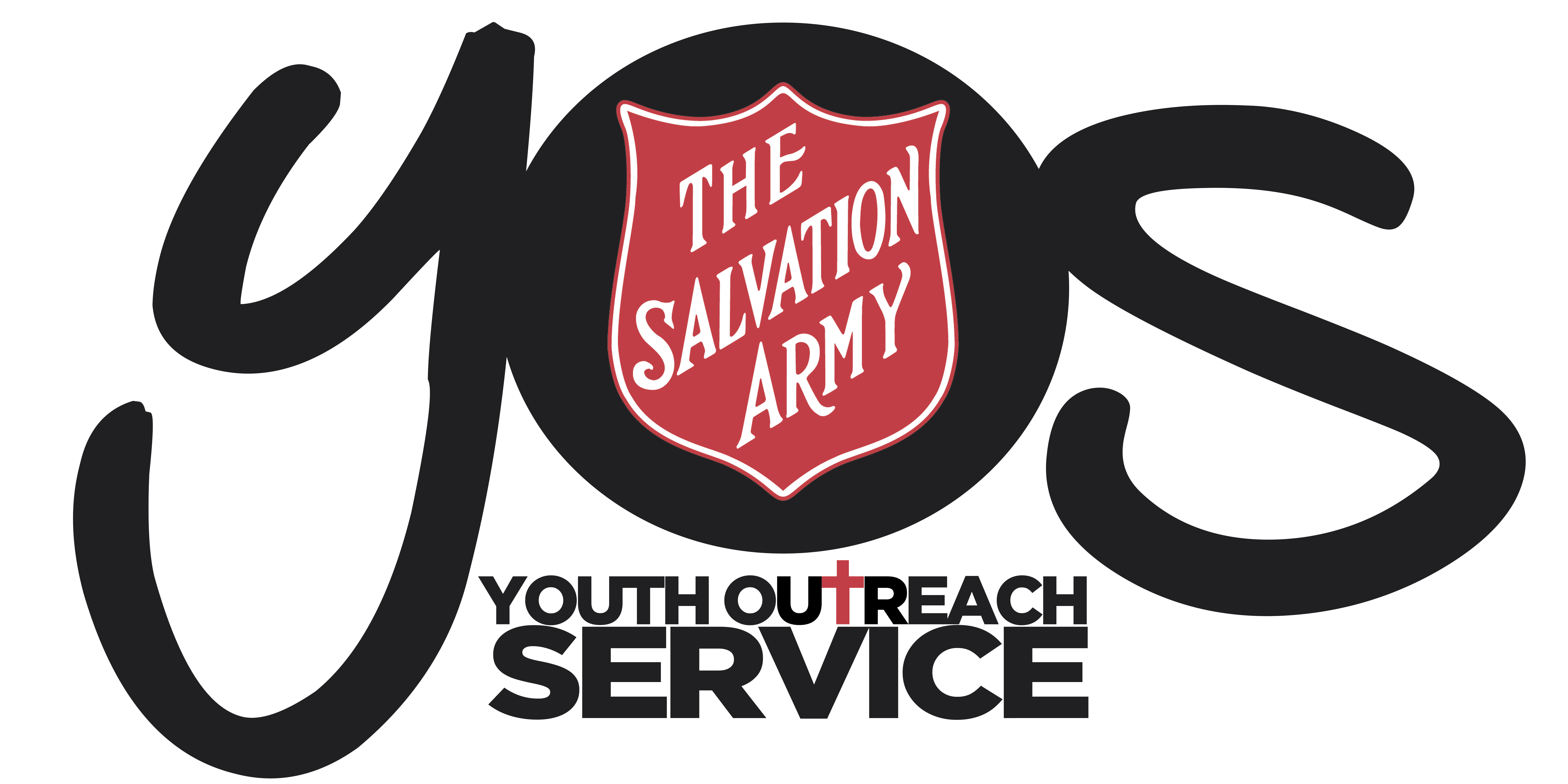 YOS Independent SchoolsYOS Lawnton and Goodna Campuses	(A Queensland Non-State Independent School)	Change record / revision history:Purpose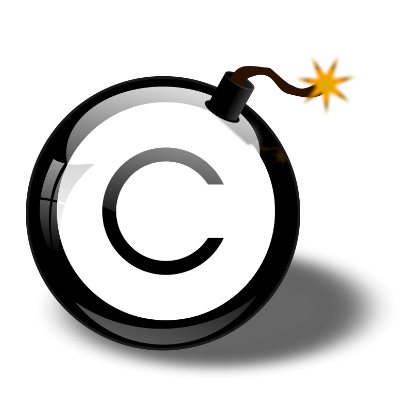 The purpose of this policy, in conjunction with The Salvation Army Copyright Statement is to recognise and protect the rights of copyright owners and uphold our obligations and protecting our right under the Copyright Act 1968 (Cth). Policy StatementThe Salvation Army Copyright Statement is available through link above. Areas that are covered in the TSA Policy, which are not covered directly in this document are:How long does copyright protection last?Rights afforded to copyright owners/creators of worksRight to control reproduction within TSAMoral RightsPerformer’s Rights which covers:Literary, dramatic, artistic and musical worksFilms, sound recordings, broadcasts and published editionsIn addition, YOS Independent Schools is committed to: Recognising and protecting the rights of copyright owners by complying with the restrictions on reproducing or communicating copyright materials as laid down in the Copyright Act 1968 (Cth)Informing students and employees of their rights and responsibilities under legislation and the various licencing arrangements of the school so that they may make full legal use of the materials available to themThe fair regulation and management of copyright materials created at the school by employees, volunteers, researchers and studentsEmployee and Volunteer CopyrightPlease see The Salvation Army Copyright Statement which covers, employees, volunteers and contractor/ freelancers.Student Copyright In relation to copyright created by YOS Independent School students:Copyright of work created by students in the course of their studies will belong to the student, unless an agreement to the contrary is established between the student and the schoolWhilst a student’s work may be used within YOS Independent Schools for educational purposes, permission will be gained from the student and/or parent for any further use of the work Definitions a) What is Copyright?Essentially, copyright is a set of rights given to the authors or creators of “works”. Works include all literary, dramatic, artistic and musical works (see definitions with examples in part 3.1 below). Copyright protects the expression of an idea or concept, but does not protect the actual idea or concept itself. That is, the idea or concept must be actually used and embodied in a “work”. For example, an idea for a movie is given expression in the form of a script. The idea can then be protected as a literary work (the script).(b) Copyright in AustraliaCopyright law protection is automatic from the moment you place your work in material form, and does not require registration (for example, formally writing down, recording or filming your work). A work does not need to be published to be protected by copyright. This means that any work you do that meets the criteria to receive copyright protection will be protected by copyright without any additional action needing to be undertaken by you. Some people may not even be aware that they have created copyrighted material but notwithstanding this, they will still have rights that the law will protect.(c) Copyright overseasWorks published in Australia generally receive copyright protection in overseas countries as well, however, in some countries it is necessary to register a work to ensure it receives full copyright protection. Works published in countries that are signatories to the major international copyright conventions and treaties generally receive the same copyright protection as those published in Australia. If you are faced with international copyright issues, contact the THQ Legal Department for specific advice.Moral rights - Individual creators have rights called “moral rights”, whether or not they own copyright. These are the rights to:be attributed as the creator of their worktake action if their work is falsely attributed as being someone else’s work or is altered by someone else but attributed as if it were unaltered; andtake action if their work is distorted or treated in a way that is prejudicial to their honour or reputation.Responsibilities School Responsibilities YOS Independent Schools acknowledges its responsibility to undertake appropriate licensing arrangements to prevent copyright infringements by the school’s students and employees, including attributing moral rights whenever relevant.Furthermore, YOS Independent Schools also recognises its obligation to undertake the following steps to prevent copyright infringements:Develop and implement a Copyright Policy Educate and train employees  Keep appropriate records, monitoring and reporting on copyright license issues Encourage students and employees to contribute to a copyright-compliant school culture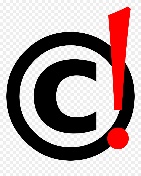 Student and Employee Responsibilities All students and employees at YOS Independent Schools must uphold the school’s policy on copyright as follows: All students and employees have a responsibility not to infringe upon copyright either under the Copyright Act 1968 or under the terms of any licence the school holdsStudents and employees should note that the school does not in any way condone the use of school equipment or systems for any type of copyright infringement. In particular, computers or internet accounts should not be used to download infringing copies of music, videos, games or unlicensed software, as under the YOS Independent Schools Acceptable Use of ICT Services PolicyAll employees should ensure that they do no instruct, authorise or condone any infringement of the Copyright Act 1968 by students or other employeesAll employees have a duty not to use school copyright material for private purposes unless permission is granted first Students can make a copy of a “reasonable portion” of copyright material under the Fair Dealings provisions in the Copyright Act 1968, for the purposes of research or study. Students should consult the guidelines on the copyright website or speak to relevant employees to gain a better understanding of the amount and uses considered to be “fair”If a student or an employee believes that copyright infringing behaviour is occurring in the school, they should report it to the PrincipalAll students are to sign a YOS Independent Schools Plagiarism Agreement at enrolment (as part of the ICT Contract)Preventing Infringements Compliance with TSA’s legal obligations when using copyrighted materials of othersWhere TSA wishes to use works of a third party, it is important that TSA does not infringe the rights of the copyright holder. An infringement will arise if TSA uses copyright material without permission. The rights of copyright owners/creators or works must be considered as follows:1. Right to ReproductionWhere TSA wishes to use another’s work, TSA will generally need to seek the permission of the copyright holder unless one of the exemptions discussed below applies. The grant of permission may involve a grant of licence or assignment of right in return for a fee or royalty.2. Moral RightsMoral rights are explained above. Violating the moral rights of another will amount to infringement of those rights. This will occur, for example, if a TSA employee uses someone else’s work without properly acknowledging the creator of the work in a clear and reasonably prominent manner.3. Performers’ RightsTSA must not carry out the following activities without first obtaining permission of the holder of the performers’ rights:Record a performance by a third party of that third party’s original worksMake a copy of an unauthorised recording of a performance by a third party of that third party’s original worksPlace an unauthorised recording online of a performance by a third party of that third party’s original works.Other ways that infringement may occur:Authorising infringement (e.g. if TSA endorses material containing a third party’s work that infringes a copyright holder’s rights)Importing certain types of items that contain copyright materialSelling items containing copyright material which were imported into Australia without the permission of the copyright holder.ExemptionsThere are many exemptions in the Copyright Act that allow for use of works without requiring the permission of the copyright owner. The creator of the works, however, continues to hold moral rights in the works and as such, wherever the works are being reproduced, the creator of the works must be attributed in a clear and reasonably prominent manner.Some exemptions in the Copyright Act that may be relevant to the activities of TSA are:Research or study for the purpose of promoting and facilitating education. Dealing under this exception must not only be for research and study, but must also be fair. Things to consider regarding fairness include: the purpose and nature of use of the work, the type of the work and whether it is commercially available, the amount of work copied and the market effect of the usage. There is a common misconception that a ‘10% change / copying rule’ applies, however, this is not the case. Rather, reasonableness should be gauged with common sense and principles of fairness kept in mind. Reporting news for the promotion of the free flow of knowledge, ideas and information.Giving professional advice for the purposes of facilitating the administration of justice, with the interest of assisting people to understanding their legal obligations and rights.Copying by library or archives for the purpose of facilitating research or study. This exception allows, with consent from the library, use of material that is a reasonable portion of the publication and not to be used for any other purpose than for research and study.Educational institutions and institutions assisting persons with an intellectual or print disability -reproduction and communication of works and other subject-matter to make multiple copies of works for teaching.Performance of literary, dramatic or musical works or other subject-matter in the course of educational instruction.Use of works and broadcasts for educational purposes.In accordance with the Copyright Act 1968, YOS Independent Schools will take the following actions to prevent infringements of copyright: Use free for education material and free for education uses content whenever possibleArrange a direct licence for relevant material whenever appropriate through TSA Seek access to appropriate licence arrangements for relevant material through Independent Schools QueenslandUndertake all other reproduction and communication of copyright material in accordance with the Fair Dealing provisions of the Copyright Act 1968Attribute moral rights whenever appropriateAt enrolment and when submitting an assessment, students signing that it is their own workImplementation The use of other people’s intellectual property is an important part of research and informing a student’s learning. YOS Independent Schools understands that this needs to be done in compliance with the Copyright Act1968 (Cth) and prevent copyright infringements. YOS Independent Schools will endeavour to do this through:Awareness – Ensuring staff and students understand the rules around copyright and this Policy is easily accessible to students and employees via:Website  F DriveDiscussion at enrolment and in classTraining is offered to staff if deemed appropriateUp to date records will be kept which will include direct licences sought by the school, ISQ and TSA, which are made easily accessible and located in a file. Through curriculum: Creating a school culture where pride is taken in developing one’s own work and encouragement is given to develop critical thinking, creativity and imagination. While recognising the importance of input from external sources to support students work and referencing them appropriatelyThe following five options are available when copying or communicating material at school: 1. Free for education material; 2. Free for education uses; 3. Direct licences; 4. Direct licences for ISQ-member schools; 5. Fair dealing. Free for education material There are a range of websites which provide copyright free material for use by educational institutions: Scootle (previously known as The Le@rning Federation); Creative Commons material; NEALS material; Other free material (independently sourced by the school). Free for education uses There are a number of general provisions in the Copyright Act 1968 which outline situations where it is practical for schools to use certain copyright material without relying on a licence scheme or seeking permission from the copyright owner, including: Exam Provisions (section 200 of the Copyright Act 1968); Copying by Hand (section 200 of the Copyright Act 1968); Performance and Communication in class (section 28 of the Copyright Act 1968);Flexible Dealing (section 200AB of the Copyright Act 1968). Direct licencesA direct licence means contacting the copyright owner to obtain permission to use copyright material. The value in obtaining a direct licence is that you can often acquire a much broader permission than if you were to rely on the central licences for ISQ-member schools. Another benefit is that the usual copyright royalties are not charged on licensed materialsDirect licences for ISQ-member schools ISQ negotiates and pays for a number of licences with collecting societies which allow member schools to use specific types of copyright material for specific purposes. Schools belonging to, and paying licensing fees to ISQ on an annual basis for all of the following Copyright Licence Agreements, do not have to seek permission, or collect copying data every time employees copy or communicate copyrighted materials for educational purposes. There are five main licences which ISQ-member schools are able to belong to: Licence to use text and artistic works (Copyright Agency Limited [CAL]);Licence to copy and communicate television and radio broadcasts (Screenrights); Licence to perform music (APRA); Licence to record music (ARIA); Licence to photocopy print music (AMCOS)5. Fair Dealing Under the fair dealing provision in the Copyright Act 1968, students and teachers are allowed to use a reasonable portion of copyright material for a number of purposes without seeking permission or making payment to the copyright owner, including for the following purposes: Reporting the news Criticism or review Research or study Parody or satireTo find out what current direct licenses YOS Independent Schools have, discuss with the Principal. For further information about Copyright Law, access Australia Copyright Council information for Education: http://www.copyright.org.au/ACC_Prod/ACC/Public_Content/Information_Sheets_by_What_You_Do.aspx?WebsiteKey=8a471e74-3f78-4994-9023-316f0ecef4efSmartcopying: The Official Guide to Copyright Issues for Australian Schools and TAFEhttp://www.smartcopying.edu.au/Compliance and Monitoring YOS Independent Schools those facilitated by ISQ and TSA in a named file, located onsite.  YOS Independent Schools will undertake the CAL (Copyright Agency Limited) survey if required and keep copying records for the duration of FLC’s participation in the survey. If your school is selected by CAL to undertake a survey, ISQ can assist with this process.YOS Independent Schools staff will report any copyright infringements to the Principal who will in turn report to TSA legal department if required. SUBJECT:COPYRIGHT POLICY SUBJECT:COPYRIGHT POLICY CODE:COPY2018 Scope of Application:Students and employees, including full-time, part-time, permanent, fixed-term and casual employees, as well as contractors, volunteers and people undertaking work experience or vocational placementsStudents and employees, including full-time, part-time, permanent, fixed-term and casual employees, as well as contractors, volunteers and people undertaking work experience or vocational placementsFiling Instructions:F:driveManagement Security – Editable versionSchool folders  - PDF versionF:driveManagement Security – Editable versionSchool folders  - PDF versionRelated policies / legislation:Copyright Act 1968 (Cth)Copyright Regulations 1969 (Cth)The Salvation Army Copyright StatementThe Salvation Army Information Technology Security PolicyThe Salvation Army Internet and Email Use PolicyYOS Independent Schools Acceptable Use of ICT Services PolicyCopyright Act 1968 (Cth)Copyright Regulations 1969 (Cth)The Salvation Army Copyright StatementThe Salvation Army Information Technology Security PolicyThe Salvation Army Internet and Email Use PolicyYOS Independent Schools Acceptable Use of ICT Services PolicyVersionPrepared/ reviewed byDate reviewedApproved byAuthorised by Review date11.1 Helen BoardmanDecember 2018  Darren McGheeThomas AustinDecember  2020    